Morris & District                                                         Chamber of CommerceMinutes 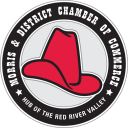 Monday March 10, 2014Santa LuciaIn attendance:, Pat Schmidtke(President) Bruce Third( Vice-President)Cheryl Crick(Administrative Assistant), Ed Voth(Director),Brenda Klassen(Director),Mabel Maxim(Director), Ruth Murray(Director)Bill Recksiedler (Director), Laura Epp, HelgaExecutive MinutesMeeting Called to order at 12.10P.MAgenda Presented By Pat SchmidtkeMotion Moved by Bruce ThirdMotion to accept agenda as presented by Mabel Maxim CARRIEDMinutesMoved by Mabel MaximMotion to accept minutes of the previous meeting Ruth Murray CARRIEDCorrespondence- Thank you letter from Morris Recreation in regards to Morris winter carnival.                           -WCBTreasurer Report by Brenda Klassen-Total Income:$1900.57  Total Expense $884.50Motion to accept Treasurer Report Moved by Brenda – Ed Voth CarriedAdministrative Assistant Report- Cheryl CrickReported on website and FacebookWorking on planning session reportGeneral office dutiesMorris Multiplex Report- the Town of Morris is looking to hire a new manager for the Morris MultiplexMembership Report- None Available this monthExecutive Member Reports- Mabel Maxim- Will need to check with Jack Wiebe from YFC to see if they will be doing the cook-off this year. The chamber will be looking for members for the cook off if YFC does not want to do participate this year.Ed Voth- Has attended the Central Plain Pembina Valley Tourism board meeting. RV show on March 7-9, 2014 in Winnipeg. Ed attended this event was very disappointed this year in the attendance. He felt that attendance has dropped a lot this year.  The Pembina Valle Tourism is doing a strategic planning session. The Amazing Race is happening again this year and it was suggested that Morris might be a host to this event.  Will need to see if our businesses support this event and would be interested in hostingBill Recksiedler- Meet with Gavin about the advertising on the LED sign. We have four spots left at a cost of $150.00/yearOld BusinessStrategic Planning Session- was held on Feb 5, 2014.  Executive members reviewed session and planning session was forwarded to all chamber members to see how they can get involved and which executive member to contact. AGM Manitoba Resolutions-Mabel Maxim will be attending this event.Changing Meeting Times-changing meeting times for May June July Aug 7:00-8:00 AM  Winter Carnival Human Bowling- the Morris Chamber sponsored the Human Bowling at the winter carnival. It was a huge success.New BusinessGIC- Our GIC is $6000.00 We will reinvest for another year. Motion by Brenda Klassen to reinvest the GIC as a one year term for one year. Moved by Helga. 2nd by Melinda Deeley. CARRIEDLunch & Learn- Have Town of Morris Mayor and RM Reeve come at speak to members as it is election year.Adjournment of meeting at 1:00P.MMoved By MabelMotion to accept adjournment by Bruce Third CARRIED           Next meeting Monday April 14, 2014 at Burkes Steakpit